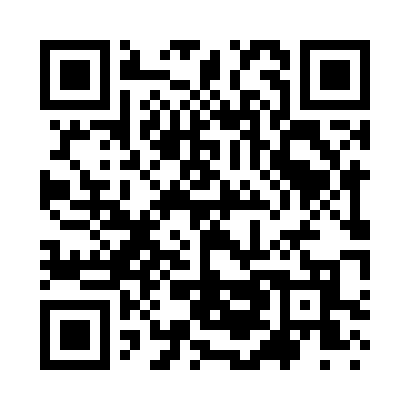 Prayer times for Stowe Fork, Vermont, USAMon 1 Jul 2024 - Wed 31 Jul 2024High Latitude Method: Angle Based RulePrayer Calculation Method: Islamic Society of North AmericaAsar Calculation Method: ShafiPrayer times provided by https://www.salahtimes.comDateDayFajrSunriseDhuhrAsrMaghribIsha1Mon3:185:1112:555:038:3910:322Tue3:185:1112:555:038:3910:323Wed3:195:1212:555:038:3910:314Thu3:205:1212:565:038:3910:305Fri3:215:1312:565:038:3810:306Sat3:225:1412:565:038:3810:297Sun3:245:1412:565:038:3710:288Mon3:255:1512:565:038:3710:279Tue3:265:1612:565:038:3710:2610Wed3:275:1712:575:038:3610:2511Thu3:285:1812:575:038:3510:2412Fri3:305:1812:575:038:3510:2313Sat3:315:1912:575:038:3410:2214Sun3:325:2012:575:038:3410:2115Mon3:345:2112:575:028:3310:2016Tue3:355:2212:575:028:3210:1817Wed3:375:2312:575:028:3110:1718Thu3:385:2412:575:028:3010:1619Fri3:405:2512:575:028:3010:1420Sat3:415:2612:575:028:2910:1321Sun3:435:2712:585:018:2810:1122Mon3:445:2812:585:018:2710:1023Tue3:465:2912:585:018:2610:0824Wed3:475:3012:585:008:2510:0725Thu3:495:3112:585:008:2410:0526Fri3:515:3212:585:008:2310:0427Sat3:525:3312:584:598:2210:0228Sun3:545:3412:584:598:2010:0029Mon3:565:3512:584:598:199:5930Tue3:575:3612:574:588:189:5731Wed3:595:3712:574:588:179:55